ЧЕРКАСЬКА МІСЬКА РАДА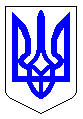 ЧЕРКАСЬКА МІСЬКА РАДАВИКОНАВЧИЙ КОМІТЕТРІШЕННЯВід 07.03.2024 № 257Про проведення універсальнихярмарків на території м. ЧеркасиВідповідно до підпункту 8 пункту «а» статті 30 Закону України «Про місцеве самоврядування в Україні», розглянувши звернення комунального підприємства «Черкаські ринки» (вх. №3744-01-22 від 20.02.2024) керуючись рішеннями Черкаської міської ради від 05.04.2012 №3-753 «Про затвердження схеми розміщення тимчасових споруд в м. Черкаси та внесення змін до рішень Черкаської міської ради», від 06.09.2022 №29-13 «Про внесення змін до рішення Черкаської міської ради від 19.08.2014 №2-40 «Про встановлення мораторію на розміщення тимчасових споруд», від 09.07.2010 №5-821 «Про затвердження Порядку укладання договорів про пайову участь в утриманні об’єктів благоустрою міста», рішення виконавчого комітету Черкаської міської ради від 13.12.2022 №1118 «Про встановлення тарифів на послугу з надання торгового місця на ринках та ярмарках КП «Черкаські ринки» Черкаської міської ради», виконавчий комітет Черкаської міської ради ВИРІШИВ:1. Комунальному підприємству «Черкаські ринки»:1.1. Організувати та провести з 01 березня 2024 до 31 грудня 2028 року універсальні ярмарки за адресами:вул. Симиренківська біля будинків №31 та №33 площею 220 кв.м;вул. Нарбутівська біля перетину з вул. Юрія Іллєнка площею 150 кв.м;проспект Перемоги біля будівлі№36 площею 51 кв.м.;вул. Гоголя, 293/3 площею 21 кв.м;вул. Небесної Сотні, 57/3 площею 81 кв.м;на розі вулиць Небесної Сотні та Гоголя площею 73 кв.м;вул. Благовісна біля земельної ділянки №263 площею 40 кв.м;бул. Шевченка біля будівлі №208 площею 10 кв.м;вул. Б.Вишневецького біля буд. №36 площею 43 кв.м.1.2. Укласти договори про пайову участь в утриманні об’єктів благоустрою міста у місцях проведення ярмарків.1.3. Провести благоустрій території ярмарків та облаштування торговельних місць.1.4. Утримувати територію ярмарків та прилеглу до них територію в належному санітарному стані.1.5. Укласти угоду на вивезення відходів та забезпечити її виконання.2. Установити режим роботи ярмарків з 8-00 до 20-00 години. 3. Контроль за виконанням рішення покласти на першого заступника міського голови з питань діяльності виконавчих органів ради Тищенка С.О. Міський голова                                                                          Анатолій БОНДАРЕНКО